………………………, de …………. de 201..Sr. Dr. Antonio Kiernyeszny Rovate, DecanoFacultad de Humanidades, Ciencias Sociales y Cultura GuaraníPresente De mi mayor consideración:Me dirijo a usted, con el objeto de solicitar el pago al contado de la Maestría en Educación/Maestría en Didáctica de las Matemáticas, ofrecidos por la Facultad a su cargo. Esperando una respuesta favorable al pedido, me despido de usted atentamente. -………………..………………                                            ………………..………………                                                                                           Firma y aclaración Se anexa:Fotocopia de cédulaCarta compromiso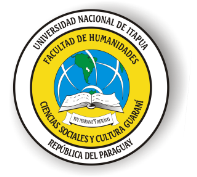 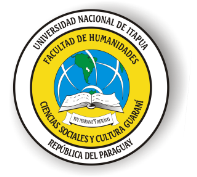 CARTA DE COMPROMISOYo, ________________________________________ con documento de identidad C.I. Nº. ________________, declaro por este medio mi compromiso como ESTUDIANTE con el Programa de Posgrado de la Facultad denominado _______________________________________, y me comprometo a abonar el costo del mismo al contado, teniendo tiempo para ello hasta finales del mes de diciembre del año en curso. Asimismo, declaro tener pleno conocimiento de la normativa vigente del Programa, comprometiéndome a cumplir con los requerimientos académicos y administrativos en tiempo y forma.Sin otro particular, me despido de usted, con las consideraciones más distinguidas.Atentamente. -Firma:Aclaración:C.I. NªFecha:Correo electrónico: